В практической деятельности учителя-дефектолога преобладают индивидуальные коррекционно-развивающие занятия, так как они позволяют максимально учесть индивидуальные особенности каждого ребенка. Цель этих занятий – конкретная помощь конкретному ребенку. Дефектолог Бейсекеева З.Р. на своих занятиях  использует методику Монтессори. Использование монтессори-материала в коррекционной работе даёт возможность реализации основных направлений: активно развивается мелкая моторика, внимание, усидчивость, логическое мышление, цветовосприятие. Работа с щипцами  и китайскими палочками   развивает координацию. 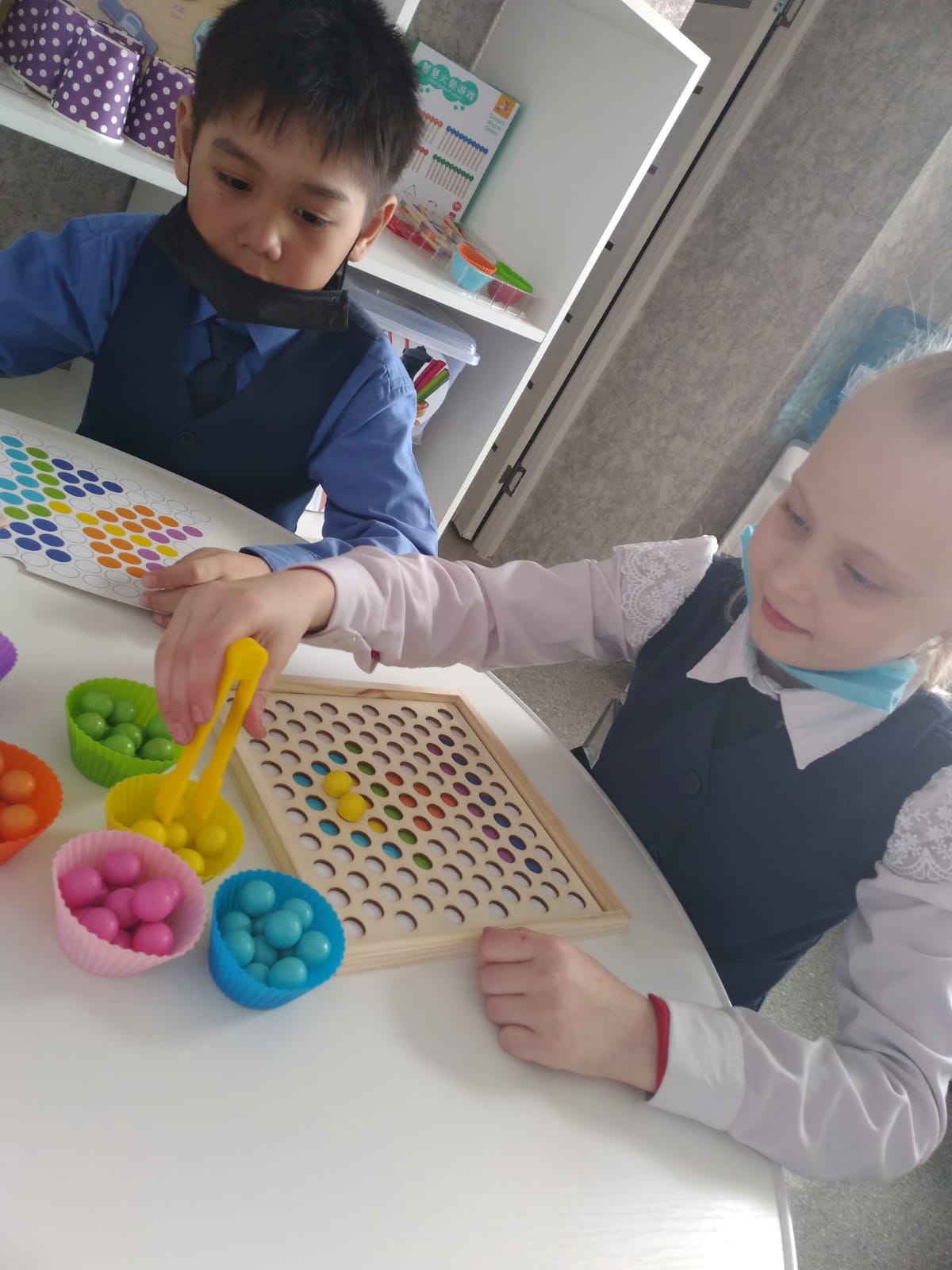 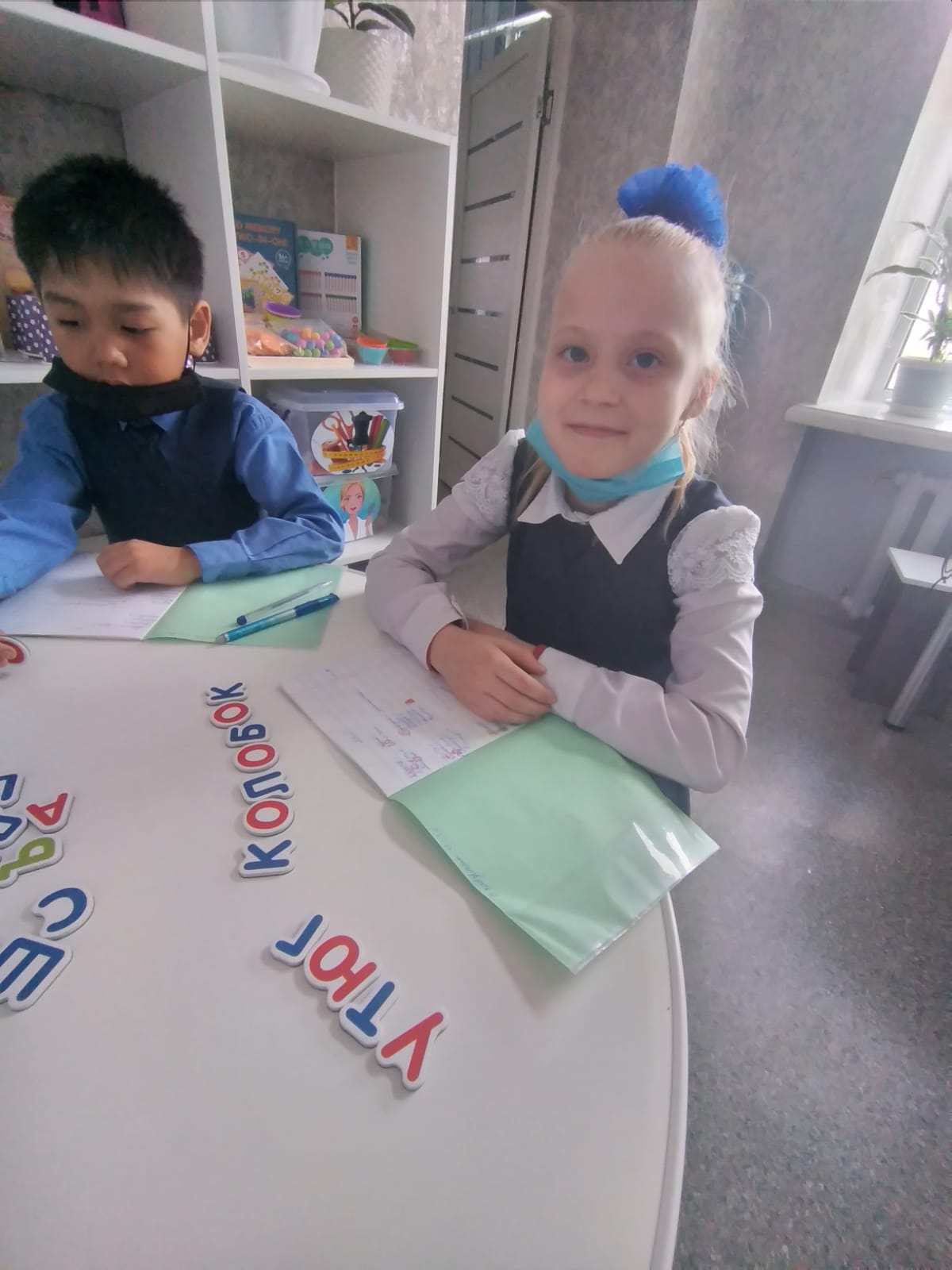 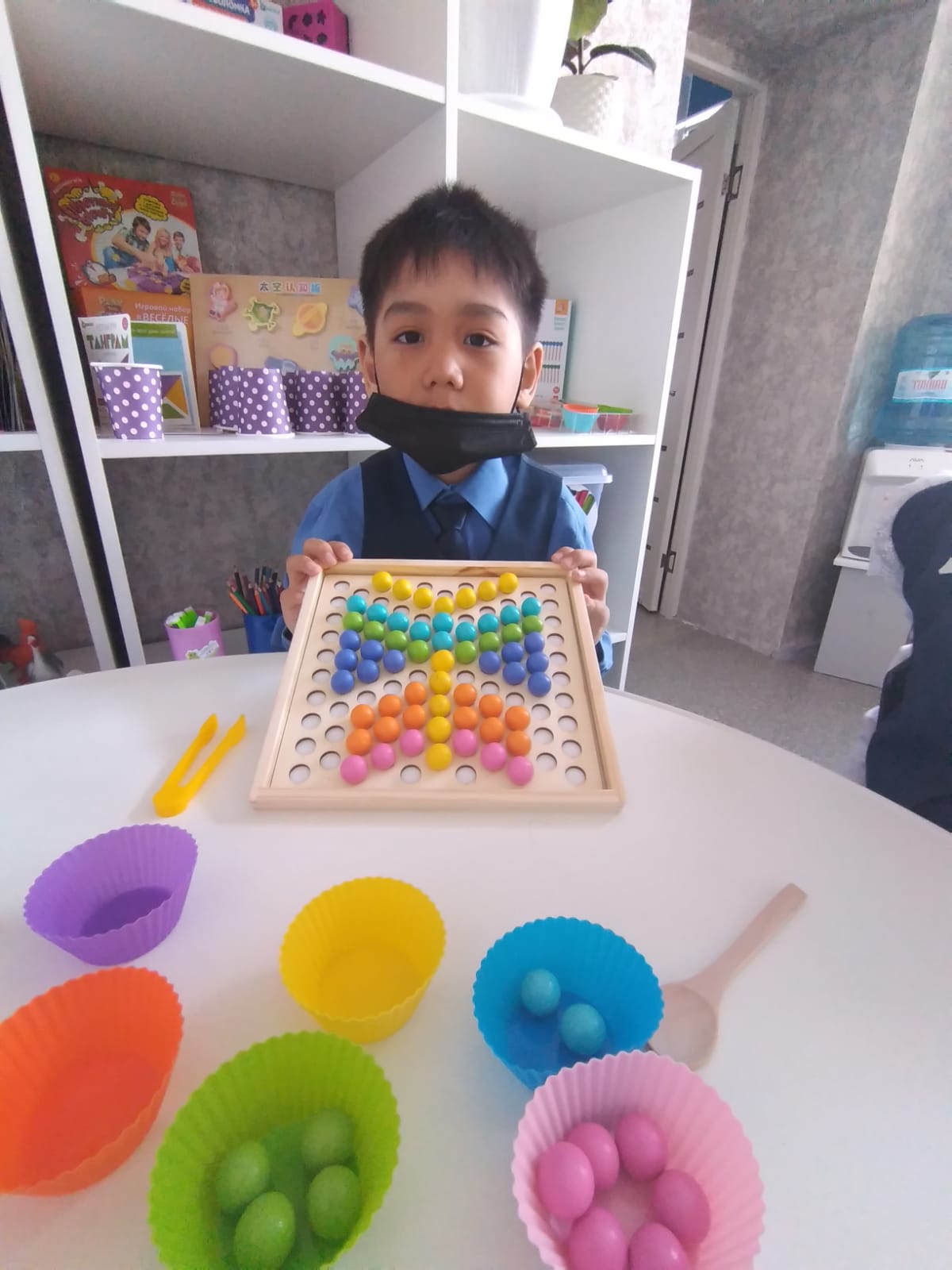 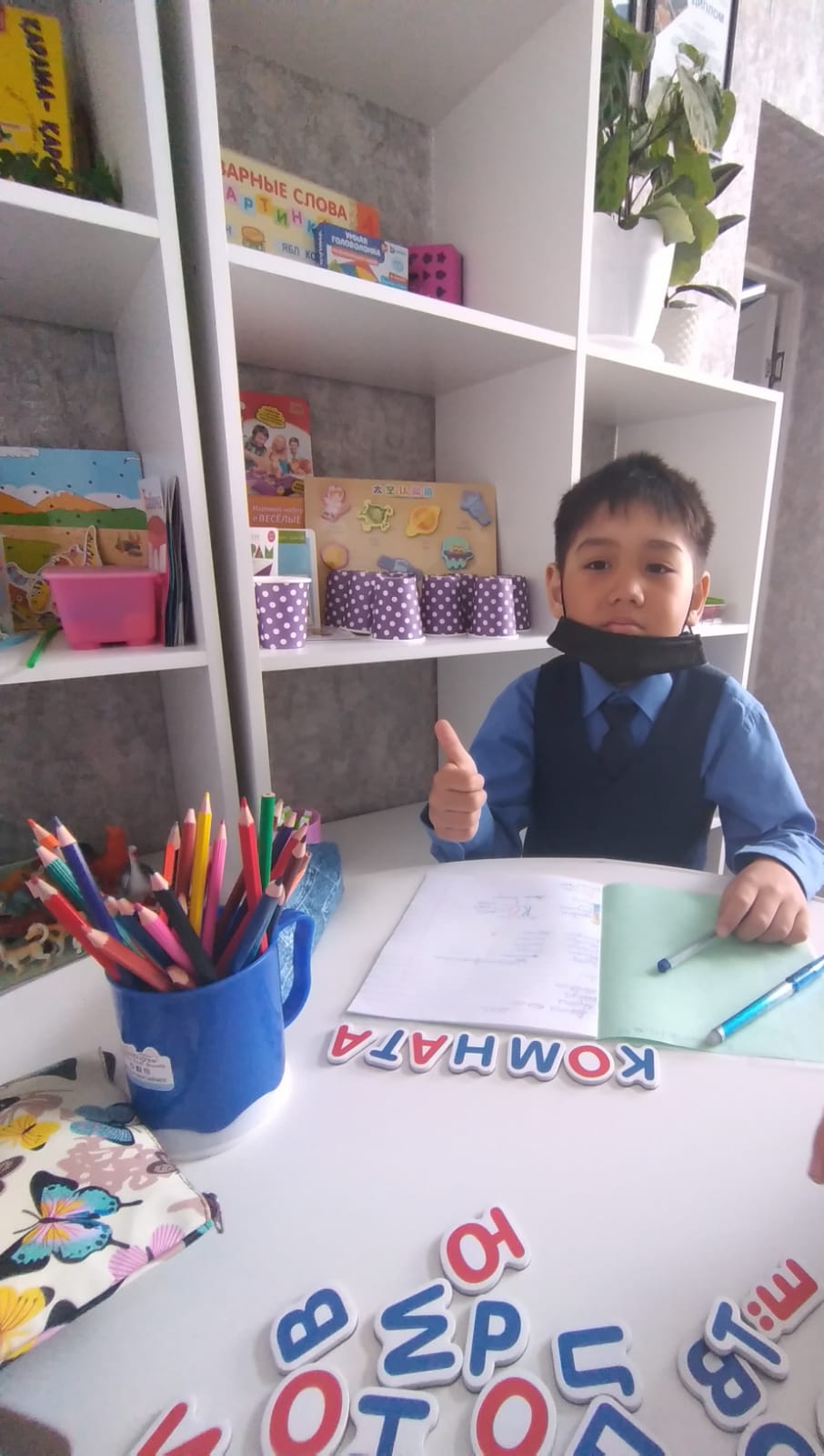 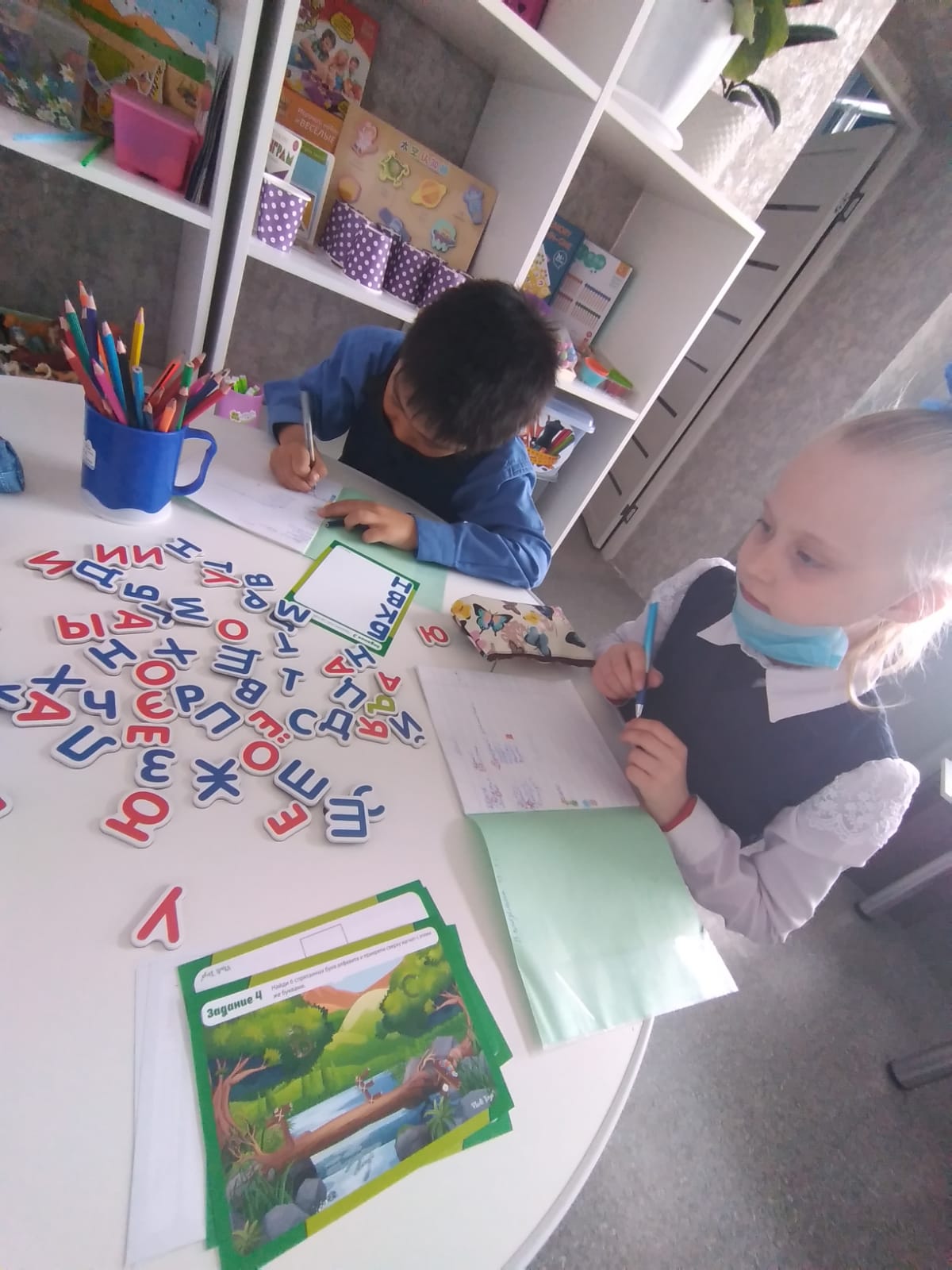 